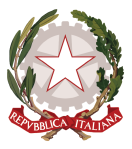 ISTITUTO COMPRENSIVO DI SAMUGHEO Scuola dell’Infanzia, Primaria e Secondaria di I GradoVia Brigata Sassari, 55 - 09086 Samugheo - Tel.  0783/64076 Fax 0783/631100 C.F. 80030280954oric803004@istruzione.it   oric803004@pec.istruzione.it   www.comprensivosamugheo.edu.itOGGETTO:    RELAZIONE  SUL  TESTO   DA ADOTTARE A. S.  2021 /2022Scuola                                          	Classe                       	    Disciplina ____________________================================TITOLO			AUTORI			CASA EDITRICE________________________________________________________________________________________________________________________________________________________________________________________________________________________________________________________________________________________________________________________________________________________________________________________________________________________________________________________________________MOTIVAZIONECoerenza con le Indicazioni della C.M.  e con il P.T.O.F. di Istituto.SPESSORE E VALENZA CULTURALE DEI CONTENUTI PROPOSTI____________________________________________________________________________________________________________________________________________________________________________________________________________________________________________________________________________________________________________________________________________________________________________________________________________________________________________________________________________________________________________________________________________________________________________________________________________________________________________________________________________________________________________UNITARIETA’ DISCIPLINARE________________________________________________________________________________________________________________________________________________________________________________________________________________________________________________________________________________________________________________________________________________________________________________________________________________________________________________________________________INTERDISCIPLINARITA’ / FONTI DI APPROFONDIMENTO________________________________________________________________________________________________________________________________________________________________________________________________________________________________________________________________________________________________________________________________________________________________________________________________________________________________________________________________________COERENZA METODOLOGICA RISPETTO agli OBIETTIVI GENERALI  del P. T. O.F.____________________________________________________________________________________________________________________________________________________________________________________________________________________________________________________________________________________________________________________________________________________________________________________________________________________________________________________________________________________________________________________________________________________________________________________________________________________________________________________________________________________________________________CONTINUITA’ EDUCATIVA RISPETTO ALL’ETA’ E ALLE RELATIVE COMPETENZE____________________________________________________________________________________________________________________________________________________________________________________________________________________________________________________________________________________________________________________________________________________________________________________________________________________________________________________________________________________________________________________________________________________________________________________________________________________________________________________________________________________________________________IMPOSTAZIONE GRAFICA____________________________________________________________________________________________________________________________________________________________________________________________________________________________________________________________________________________________________________________________________________________________________________________________GLOSSARIO TERMINI DI USO NON FREQUENTE____________________________________________________________________________________________________________________________________________________________________________________________________________________________________________________________________________________________________________________________________________________________________________________________________________________________________________________________________________________________________________________________________________________________________________________________________________________________________________________________________________________________________________SPECIFICAZIONE PREREQUISITI – OBIETTIVI – CRITERI  DI VERIFICA____________________________________________________________________________________________________________________________________________________________________________________________________________________________________________________________________________________________________________________________________________________________________________________________________________________________________________________________________________________________________________________________________________________________________________________________________________________________________________________________________________________________________________Samugheo___________________